How long will the team provide support?Typically, support provided by the Community Crisis Response Team should not last more than six weeks. Most episodes will be much shorter than this.What does the team comprise of?Administrative team and CoordinatorsRegistered Mental Health NursesCommunity Support WorkersOccupational TherapistsPhysiotherapistsRegistered General NursesSocial WorkersCommunity Care WorkersParamedicsAcute Response PractitionersContact detailsTo make a referral to the CCRT call 01752 437777 (option 6).To make an enquiry about a person open to the CCRT please call 01752 434747.Email address for completed patient profiles/ unifieds only: Livewell.CCRTPathway@nhs.netThe team operates between 8am-8pm 7 days per week.Referrals are taken from 8am-6pm 7 days per week.Outside of core working hours there is an answerphone service but messages may not be picked up until the following day.Your comments are welcomeIf you would like to share your experience we would like to hear from you. You can contact us either by telephone or by post addressed to:Community Crisis Response TeamBeauchamp Centre Mount Gould Hospital PlymouthPL4 7QDwww.livewellsouthwest.co.uk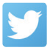 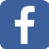 Livewell Southwest	@livewellswCommunity Crisis Response TeamInformation for practitioners in the communityReferral Line: 01752 437777Option 6 This service is delivered on behalf of the NHS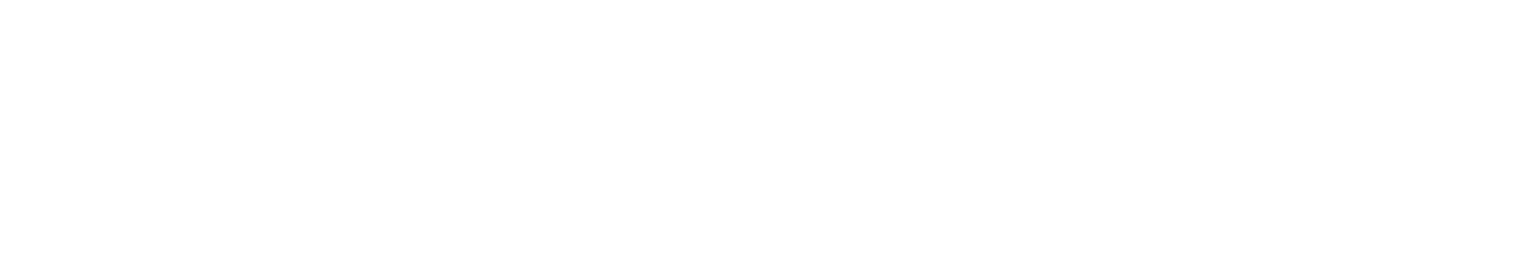 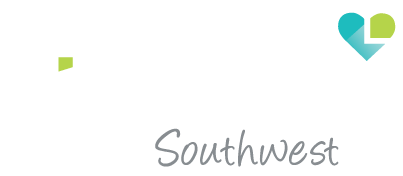 What are the key aims and objectives of the Community Crisis Response Team?To prevent unnecessary hospital admissionsTo support people in crisis to remain in their usual place of residence, reducing admissions to residential or nursing care.To support people through a period of intermediate care and identify long term needs.How is crisis defined by the Community Crisis Response team?An acute change in an individual’s circumstances leading to an increased need in health, or health and social care need which if not supported would lead to admission to a more acute setting within 24 - 48 hours. Generally, clients will need to have been seen by a health practitioner within the previous 24 hours to establish diagnostics and prescribed treatment. This can include being seen by the Acute Response Practitioners in the CCRT.Referrals made by phone with the agreement of the person. Referrers need to provide a patient profile and unified referral. This is essential for administration of medications should the person be transferred to a placement. What essential referral information is needed?Person’s nameGenderDate of birthPerson’s full address including postcode and the address to where they are being discharged (if different) and access detailse.g. keysafeNHS numberTelephone / emergency contact numbersNext of kin contact detailsName / telephone number of person’s GP practiceIf known already to other service(s)Time / date visit required and reason for referral indicating diagnosisName of referring person and contact numberPrevious medical history that is relevant to the person’s current needs, to include current medication, allergies and infectionsAny advance decisions and TEPRelevant social circumstance(s)Any known warnings/ risks to staffReferrer’s expectation of serviceExclusion CriteriaThe service cannot provide for children and young adults under the age of 18People who are not in crises but have long term care needs People who have had a fast track assessment completed and agreedPeople who are not registered with a Plymouth GPWhat happens when a referral is accepted?The expected response time for the assessment of people at risk of being admitted to hospital unnecessarily is two hours.An appropriate professional will assess, clients will be discharged following their period of intermediate care and referred to preventative services, where appropriate.CCRT also support AAU and Rapid Response Team at DGH to assist with early discharge.